INSCHRIJFFORMULIER COMBI TENNIS M.S.V. ZEEMACHT  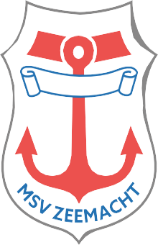 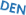 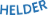 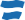 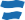 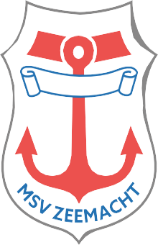 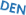 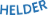 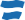 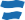 VERKLARINGdat het hem/haar bekend is dat het verenigingsjaar loopt van 1 juni t/m 31 mei jaarlijks en dat een jaarcontributie is verschuldigd, die in 12 termijnen maandelijks vooruit wordt geïnd. Het lidmaatschap gaat in bij de start van de tennislessen.De jaarcontributie is opgebouwd uit de contributie en de tennislessen.bekend te zijn met het feit dat  het opzeggen van het lidmaatschap uiterlijk 4 weken voor het einde van hetverenigingsjaar schriftelijk gebeurd moet zijn: per email aan: ledenadministratie@zeemacht.nl. of per brief aan de ledenadministratie MSV Zeemacht. Zie artikel 6 van het Huishoudelijk Reglement.dat hij/zij bij het aangaan van het lidmaatschap bekend is met de Statuten van de Vereniging en het Huishoudelijk Reglement. Zie hiervoor de verenigingswebsite: www.zeemacht.nlIndien het lid minderjarig(jonger dan 18 jaar) is, dient deze verklaring getekend te worden door ouder of voogd.MACHTIGINGOndergetekende verleent hierbij een machtiging aan M.S.V. Zeemacht om, gedurende het verenigingslidmaatschap,
maandelijks de contributie van het hieronder vermelde IBAN (bankrekening) te incasseren. Deze automatische incasso wordt van kracht door de ondertekening van dit formulier door degene die gemachtigd is voor de opgegeven IBAN bankrekening en zal ingaan bij de start van het leszwemmen.Indien het lid minderjarig is, dient de machtiging getekend te worden door ouder of voogd.INVULLEN DOOR ADMINISTRATIE M.S.V. ZEEMACHTINVULLEN DOOR ADMINISTRATIE M.S.V. ZEEMACHTLIDNUMMER	DATUMBONDSNUMMERNAAM EN VOORNAAMADRESPOSTCODEWOONPLAATSGEBOORTEDATUMGESLACHTM/VTELEFOON (MOBIEL)TELEFOON (VAST)EMAILADRESHANDTEKENING DATUMBIJZONDERHEDEN:GEGEVENS MACHTIGING VERLENERGEGEVENS MACHTIGING VERLENERGEGEVENS MACHTIGING VERLENERGEGEVENS MACHTIGING VERLENERDOORLOPENDE MACHTIGING AUTOMATISCHE INCASSO OPDRACHTDOORLOPENDE MACHTIGING AUTOMATISCHE INCASSO OPDRACHTDOORLOPENDE MACHTIGING AUTOMATISCHE INCASSO OPDRACHTDOORLOPENDE MACHTIGING AUTOMATISCHE INCASSO OPDRACHTDOORLOPENDE MACHTIGING AUTOMATISCHE INCASSO OPDRACHTDOORLOPENDE MACHTIGING AUTOMATISCHE INCASSO OPDRACHTDOORLOPENDE MACHTIGING AUTOMATISCHE INCASSO OPDRACHTDOORLOPENDE MACHTIGING AUTOMATISCHE INCASSO OPDRACHTDOORLOPENDE MACHTIGING AUTOMATISCHE INCASSO OPDRACHTDOORLOPENDE MACHTIGING AUTOMATISCHE INCASSO OPDRACHTDOORLOPENDE MACHTIGING AUTOMATISCHE INCASSO OPDRACHTDOORLOPENDE MACHTIGING AUTOMATISCHE INCASSO OPDRACHTDOORLOPENDE MACHTIGING AUTOMATISCHE INCASSO OPDRACHTDOORLOPENDE MACHTIGING AUTOMATISCHE INCASSO OPDRACHTDOORLOPENDE MACHTIGING AUTOMATISCHE INCASSO OPDRACHTDOORLOPENDE MACHTIGING AUTOMATISCHE INCASSO OPDRACHTDOORLOPENDE MACHTIGING AUTOMATISCHE INCASSO OPDRACHTNAAM EN VOORLETTERSADRESIBANHANDTEKENINGDATUM